RAJEEV 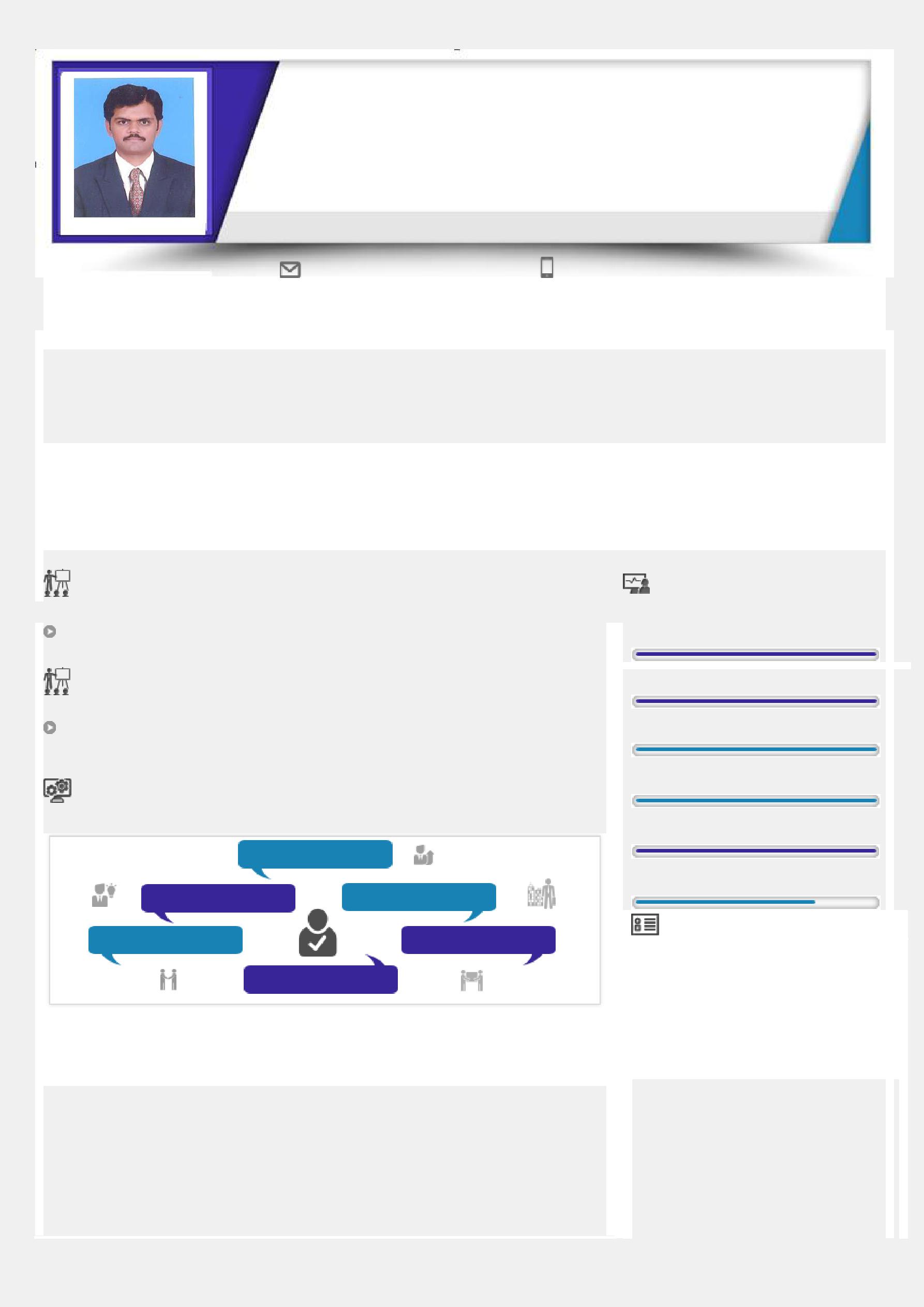 Mechanical Engineer with 6+ years of experience in Production/Maintenance as Assistant Manager Production, and 2+ years of experience in Service logistics at Johannesburg - RSA, Worked and trained on SAP, AutoCAD2005 & Pro-EProfile Summary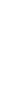 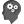 Location Preference: Any Where ~ Industry Preference: MechanicalB.E (Mechanical Engineering) with Implementing effective solutions for product development, production management & operation management and co-ordination with internal departments. Analysis & reduction in cost of production by arranging in process materials on time with performance monitoring of vendors. By arranging materials, targets are achieved with proper utilization of resources to improve productivity. Identify and create a business process, which is a formalized set of tasks and activities that helps accomplish specific business objectives. Implementing risk management, value management and cost control measures by assisting vendors/ engineers for their doubts & arranging materials with maintained machinery for production.Education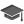 2006	B.E (Mechanical Engineering) from Maharaja Engineering College, Coimbatore, Anna University- Chennai2002	Higher Secondary from C. M. S. Matriculation Higher Secondary School, Coimbatore2000	Senior Secondary from C. M. S. Matriculation Higher Secondary School, CoimbatoreResourceful	PlannerPersonal Details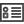 CommunicatorCareer Timeline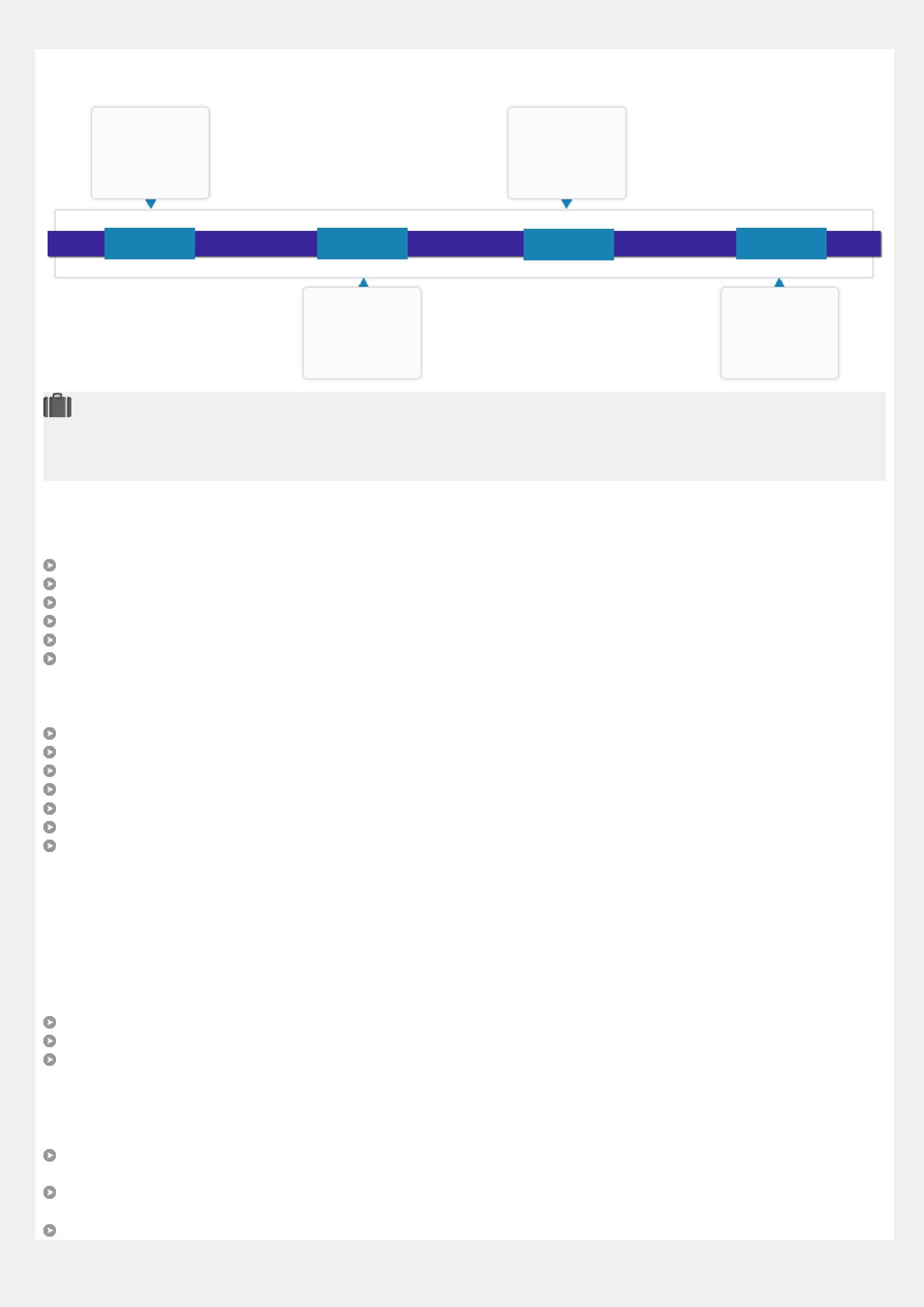 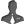 P S G & Sons Charities(Metallurgy andFoundry Division)Ensure IT Services(Group of Redington GulfIndia Ltd )Maintenance EngineerSenior Process ExecutiveEnvironment : An ISO 9001-2008 company in manufacturing of Cast iron & Ductile iron components.Role:Production planning & execution Analysis of day to day problemsManaging sub-ordinates and monitoring performance, evaluation and work execution Analysis & reduction in cost of productionRejection analysis and their rectificationMonitoring & Controlling the Labour & materialsCalculating the labour and materials requirement as per working schedule and ensuring availability of the sameContribution:Achieving production targets with proper utilization of resources to improve productivityImplementing effective solutions for product development, production management & operation management Tracking the progress of work and reporting the progress on weekly basisSuccessfully created detailed progress reports and analysed the reports for implementing control measuresEnsuring the quality of work as per the specifications required for cast iron componentsAdhered to the safety rules as per safety standardsRecord the quantity of work done daily for monthly costing to analyse and reduce the rejection in castingOrganization :	Ensure IT Services (Redington Gulf India Ltd) – Johannesburg RSA (From Oct 2013 to Apr 2016)Position	: Senior Process ExecutiveEnvironment: Authorized Service Provider for main brands HP, ASUS, DELL, TOSHIBA and LENOVO Role:Service Support Analysis, Managerial and Defective managementEvaluate, Design, Execute, Measure, Monitor and Control Business processesAnalysing the labour reports and identifying various areas for profit/loss and recommending Control measures such as labour reduction, material wastage etc. to reducing losses/ maximizing the profitContribution:Identify and create a business process, which is a formalized set of tasks and activities that helps accomplish specific business objectivesMaintain logistics department to make inward, GRN & issue of parts to Engineers in system & physically.Introducing innovation into the process that will impact results, enhance profitability, and assist the organization toconsistently meet its business objectives and goals.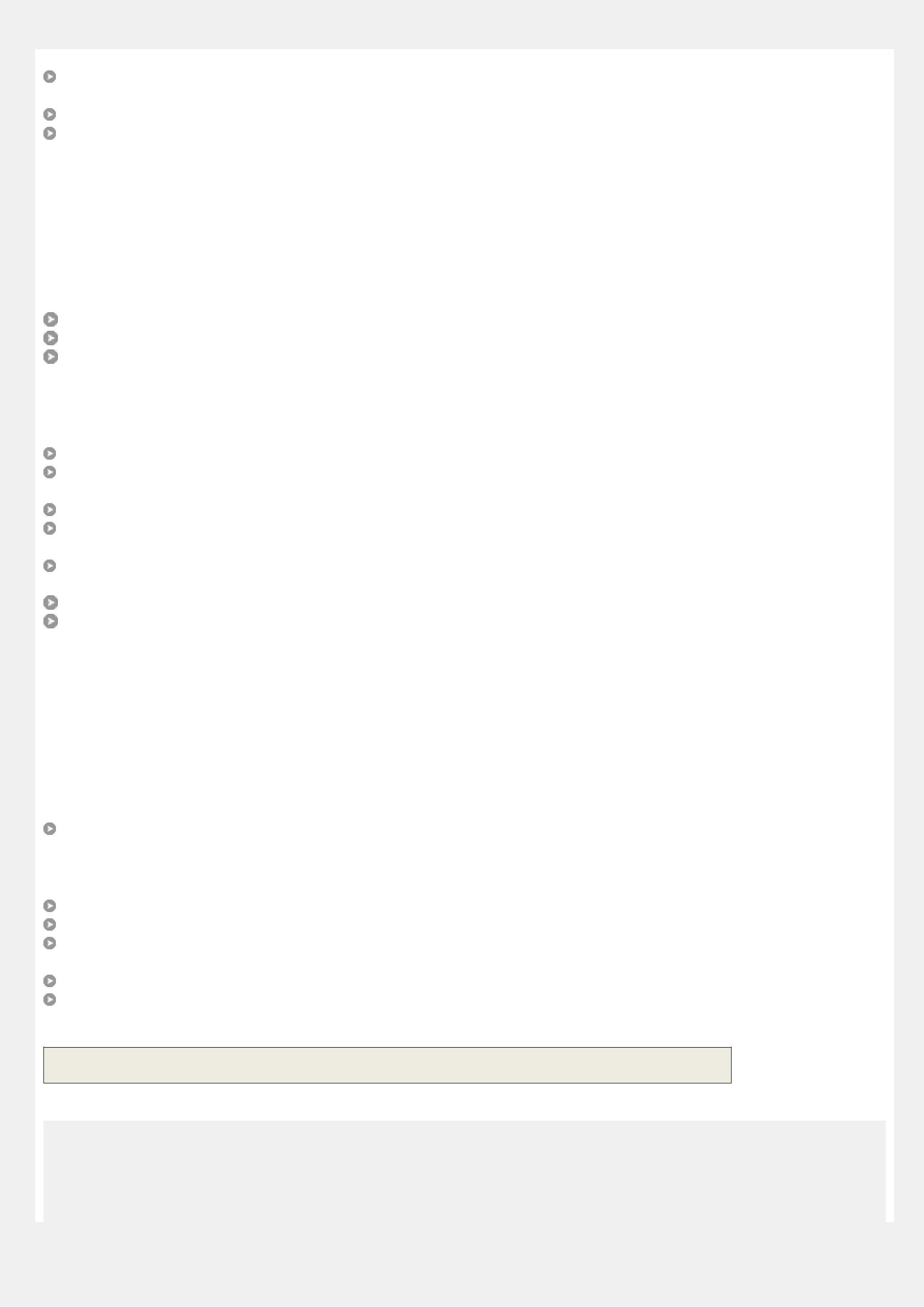 Company been a Authorized service Provider for brand such as HP, ASUS, DELL, TOSHIBA, LENOVO need to send defectives back in allocated time provided, as not to get debited.Attend international conference by phone with HP Top management regarding business outcome. Responsible to ensure that business process outcomes are in harmony with an organization's strategic goalsOrganization :	Transafe Services Ltd. (Balmer Lawrie &Co) (From Apr 2008 to Feb 2012)Position	: Assistant Manager - ProductionEnvironment: Manufacturing, Fabrication & Furnishing in-house & Transportation Containers and Bunk-housesRole:Arranging & Guiding the vendor to produce quality assured Containers/Bunk-houses Assisting Production Engineers on container drawings, BOMUsing SAP packages for Purchase order [PO], Transfer Posting & Goods Received [GRN] making, as to show the materials issued / obtained for the processContribution:Follow material suppliers & product manufacturer to speed up & deliver product on time.Maintain auditing records for ISO: 9001-2008 & OHSAS: 18001-2008 certification from TUV for Production and maintenanceCarry fabrications, assembly of products as per approved drawings & procedures.Strictly Assist Vendors to follow up and produce containers through Lean Manufacturing (5s) & Kaizen in-order to reduce waste in production process.Assisting Vendors & Production Engineers for their doubts in approved Containers drawings to produce finished goods/containers on time.Overall shop floor in charge of setting & achieving various targets by continuous improvement.Product quality improvement at inward, in process and delivery.Organization : P S G & Sons Charities (Metallurgy and Foundry Division) (From Nov 2006 to Feb 2008)Position	:  Maintenance EngineerEnvironment : Foundry maintenance of 125 HP Screw & Reciprocating compressors, High pressure moulding machine – DISA MACHINE, Jolting type moulding machines, Shot blasting machines with the capacity of 1.0 ton, 1.0 ton main frequency furnaces, 3.5 ton medium frequency furnaces, Tm 160 mixer with the capacity of 500 kg.Role:Contractors Handling, Scope of work, performance monitoring, evaluation and work executionContribution:Break Down maintenance analysis & corrective actionsPreventive, Predictive, Facilities and Utility maintenance for planning & executionMaintaining & enhancing the performance moulding machines, shot blasting machines, Furnaces and EOT cranes including Machine calibration activitiesProviding uninterrupted services of utility equipment'sQuality System ISO 9001, ISO14000 system adherence. Spares parts planning, procurement and storage management.DECLARATIONI hereby declare that all the details furnished above are true to the best of my knowledge.Rajeev.382093@2freemail.com Rajeev.382093@2freemail.com IT SkillsArea of ExcellenceMS Office, SAP, AutoCAD, Pro/Eteam ManagementMS Office, SAP, AutoCAD, Pro/Eteam ManagementAcademic ProjectsValue ManagementAcademic ProjectsDesign and Fabrication of Planetary Drive Slow Motion Gear Box at S. P. M.Design and Fabrication of Planetary Drive Slow Motion Gear Box at S. P. M.Vendor ManagementIndustries, CoimbatoreRisk ManagementSoft SkillsSoft SkillsReporting & AnalysisTeam PlayerTeam PlayerTeam PlayerCost ControlCost ControlSelf confidentActive ListenerSelf confidentActive ListenerName:Rajeev Name:Rajeev Date of Birth:24th May 1985Languages Known:English, Hindi, Malayalam, TamilNationality:IndianMarital Status:MarriedDriving Licence:IndiaNov 2006Apr 2008Oct 2013May 2016-Feb 2008-  Feb 2012–  Apr 2016-   Feb 2018Transafe Services Ltd.Premier Engineering(Group of BalmerPremier Engineering(Group of BalmerWorksLawrie & Co)WorksLawrie & Co)Assistant ManagerAssistant ManagerAssistant ManagerProduction(Production)Production(Production)Previous Work ExperiencePrevious Work ExperiencePrevious Work ExperiencePrevious Work ExperiencePrevious Work ExperiencePrevious Work ExperienceOrganization   : Premier Engineering Works (From May 2016 to Feb 2018)Organization   : Premier Engineering Works (From May 2016 to Feb 2018)Organization   : Premier Engineering Works (From May 2016 to Feb 2018)Organization   : Premier Engineering Works (From May 2016 to Feb 2018)Position: Assistant Manager Production: Assistant Manager ProductionPosition: Assistant Manager Production: Assistant Manager ProductionPlace:SharjahYours Sincerely,Date :(Rajeev R).